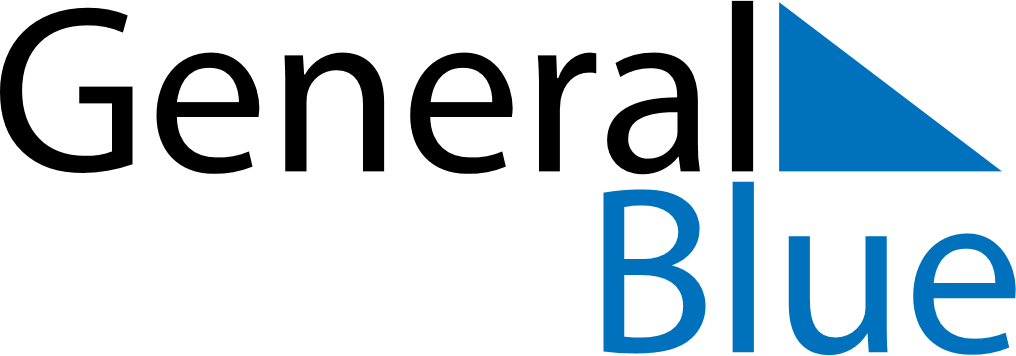 March 2030March 2030March 2030March 2030March 2030March 2030South KoreaSouth KoreaSouth KoreaSouth KoreaSouth KoreaSouth KoreaMondayTuesdayWednesdayThursdayFridaySaturdaySunday123Independence Movement Day45678910111213141516171819202122232425262728293031NOTES